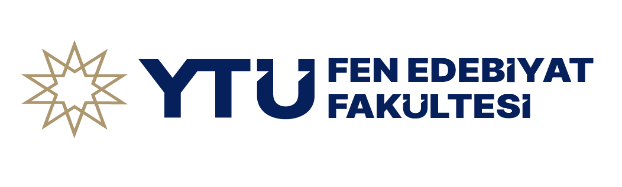 DEPARTMENT OF …2023-2024 SPRING1st MIDTERM EXAM QUESTIONS AND SOLUTIONS SHEETDEPARTMENT OF …2023-2024 SPRING1st MIDTERM EXAM QUESTIONS AND SOLUTIONS SHEETDEPARTMENT OF …2023-2024 SPRING1st MIDTERM EXAM QUESTIONS AND SOLUTIONS SHEETSCORE TABLESCORE TABLESCORE TABLESCORE TABLESCORE TABLEDEPARTMENT OF …2023-2024 SPRING1st MIDTERM EXAM QUESTIONS AND SOLUTIONS SHEETDEPARTMENT OF …2023-2024 SPRING1st MIDTERM EXAM QUESTIONS AND SOLUTIONS SHEETDEPARTMENT OF …2023-2024 SPRING1st MIDTERM EXAM QUESTIONS AND SOLUTIONS SHEET1234TOTALDEPARTMENT OF …2023-2024 SPRING1st MIDTERM EXAM QUESTIONS AND SOLUTIONS SHEETDEPARTMENT OF …2023-2024 SPRING1st MIDTERM EXAM QUESTIONS AND SOLUTIONS SHEETDEPARTMENT OF …2023-2024 SPRING1st MIDTERM EXAM QUESTIONS AND SOLUTIONS SHEETPO ..PO ..PO ..PO ..DEPARTMENT OF …2023-2024 SPRING1st MIDTERM EXAM QUESTIONS AND SOLUTIONS SHEETDEPARTMENT OF …2023-2024 SPRING1st MIDTERM EXAM QUESTIONS AND SOLUTIONS SHEETDEPARTMENT OF …2023-2024 SPRING1st MIDTERM EXAM QUESTIONS AND SOLUTIONS SHEET Name-SurnameSignatureSignature NumberSignatureSignature DepartmentMATHEMATICSMATHEMATICSDateDate… 2024… 2024… 2024 CourseMAT2141 Linear Algebra 1GR.1DurationDuration90 min90 min90 min LecturerProf. Dr. Prof. Dr. SignatureSignatureWARNING: Article 54 of the Higher Education Law No. 2547• Attempting to cheat in exams” in paragraph a/5 of the 1st  clause.• “Cheating or causing others to cheat in exams” in paragraph c/5 of the 1st clause.• “Compelling others to help them cheat by threat, interfering with the removal of the cheating students from the exam hall,  having someone else sit for the exam for oneself or sitting for an exam for the place of someone else.” mentioned in paragraph three/4 of the 1st  clause. In the disciplinary investigation initiated against those who commit the acts mentioned in the provisions stated above, the punishment of "condemnation", "suspension from the higher education institution for one semester" or "suspension from the higher education institution for two semesters" is given, respectively.WARNING: Article 54 of the Higher Education Law No. 2547• Attempting to cheat in exams” in paragraph a/5 of the 1st  clause.• “Cheating or causing others to cheat in exams” in paragraph c/5 of the 1st clause.• “Compelling others to help them cheat by threat, interfering with the removal of the cheating students from the exam hall,  having someone else sit for the exam for oneself or sitting for an exam for the place of someone else.” mentioned in paragraph three/4 of the 1st  clause. In the disciplinary investigation initiated against those who commit the acts mentioned in the provisions stated above, the punishment of "condemnation", "suspension from the higher education institution for one semester" or "suspension from the higher education institution for two semesters" is given, respectively.WARNING: Article 54 of the Higher Education Law No. 2547• Attempting to cheat in exams” in paragraph a/5 of the 1st  clause.• “Cheating or causing others to cheat in exams” in paragraph c/5 of the 1st clause.• “Compelling others to help them cheat by threat, interfering with the removal of the cheating students from the exam hall,  having someone else sit for the exam for oneself or sitting for an exam for the place of someone else.” mentioned in paragraph three/4 of the 1st  clause. In the disciplinary investigation initiated against those who commit the acts mentioned in the provisions stated above, the punishment of "condemnation", "suspension from the higher education institution for one semester" or "suspension from the higher education institution for two semesters" is given, respectively.WARNING: Article 54 of the Higher Education Law No. 2547• Attempting to cheat in exams” in paragraph a/5 of the 1st  clause.• “Cheating or causing others to cheat in exams” in paragraph c/5 of the 1st clause.• “Compelling others to help them cheat by threat, interfering with the removal of the cheating students from the exam hall,  having someone else sit for the exam for oneself or sitting for an exam for the place of someone else.” mentioned in paragraph three/4 of the 1st  clause. In the disciplinary investigation initiated against those who commit the acts mentioned in the provisions stated above, the punishment of "condemnation", "suspension from the higher education institution for one semester" or "suspension from the higher education institution for two semesters" is given, respectively.WARNING: Article 54 of the Higher Education Law No. 2547• Attempting to cheat in exams” in paragraph a/5 of the 1st  clause.• “Cheating or causing others to cheat in exams” in paragraph c/5 of the 1st clause.• “Compelling others to help them cheat by threat, interfering with the removal of the cheating students from the exam hall,  having someone else sit for the exam for oneself or sitting for an exam for the place of someone else.” mentioned in paragraph three/4 of the 1st  clause. In the disciplinary investigation initiated against those who commit the acts mentioned in the provisions stated above, the punishment of "condemnation", "suspension from the higher education institution for one semester" or "suspension from the higher education institution for two semesters" is given, respectively.WARNING: Article 54 of the Higher Education Law No. 2547• Attempting to cheat in exams” in paragraph a/5 of the 1st  clause.• “Cheating or causing others to cheat in exams” in paragraph c/5 of the 1st clause.• “Compelling others to help them cheat by threat, interfering with the removal of the cheating students from the exam hall,  having someone else sit for the exam for oneself or sitting for an exam for the place of someone else.” mentioned in paragraph three/4 of the 1st  clause. In the disciplinary investigation initiated against those who commit the acts mentioned in the provisions stated above, the punishment of "condemnation", "suspension from the higher education institution for one semester" or "suspension from the higher education institution for two semesters" is given, respectively.WARNING: Article 54 of the Higher Education Law No. 2547• Attempting to cheat in exams” in paragraph a/5 of the 1st  clause.• “Cheating or causing others to cheat in exams” in paragraph c/5 of the 1st clause.• “Compelling others to help them cheat by threat, interfering with the removal of the cheating students from the exam hall,  having someone else sit for the exam for oneself or sitting for an exam for the place of someone else.” mentioned in paragraph three/4 of the 1st  clause. In the disciplinary investigation initiated against those who commit the acts mentioned in the provisions stated above, the punishment of "condemnation", "suspension from the higher education institution for one semester" or "suspension from the higher education institution for two semesters" is given, respectively.WARNING: Article 54 of the Higher Education Law No. 2547• Attempting to cheat in exams” in paragraph a/5 of the 1st  clause.• “Cheating or causing others to cheat in exams” in paragraph c/5 of the 1st clause.• “Compelling others to help them cheat by threat, interfering with the removal of the cheating students from the exam hall,  having someone else sit for the exam for oneself or sitting for an exam for the place of someone else.” mentioned in paragraph three/4 of the 1st  clause. In the disciplinary investigation initiated against those who commit the acts mentioned in the provisions stated above, the punishment of "condemnation", "suspension from the higher education institution for one semester" or "suspension from the higher education institution for two semesters" is given, respectively.(PO ..) 1)………………………………………………………………………………………………………… (30 p.)(PO ..) 2)………………………………………………………………………………………………………… (30 p.)(PO ..) 3)………………………………………………………………………………………………………… (30 p.)(PO ..) 4)………………………………………………………………………………………………………… (30 p.)